Пресс-служба Саха(Якутия)стата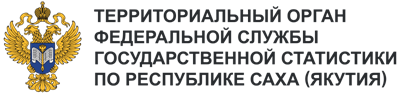 Телефон: +7 (4112) 42-45-18e-mail: 14.01@rosstat.gov.ruИнформационное сообщение для СМИ 19 февраля 2024, ЯкутскО СТОИМОСТИ И ИЗМЕНЕНИИ СТОИМОСТИ УСЛОВНОГО (МИНИМАЛЬНОГО) НАБОРА ПРОДУКТОВ ПИТАНИЯ*Стоимость условного (минимального) набора продуктов питания в среднем по Республике Саха (Якутия) в конце января 2024 года составила 9 613,0 рубля в расчете на месяц и по сравнению 
с предыдущим месяцем повысилась на 0,7%.Среди городов и районных центров республики, в которых осуществляется наблюдение             за потребительскими ценами, максимальная величина стоимости набора была зарегистрирована 
в п. Зырянке (12 770,1 рубля), минимальная – в г. Нерюнгри (8 342,3 рубля).В январе 2024 года по сравнению с предыдущим месяцем отмечено повышение цен на яйца куриные на 2,9%, масло сливочное - на 1,8%, молоко питьевое цельное пастеризованное 2,5-3,2% жирности, сыры твердые, полутвердые и мягкие - на 1,5%, муку пшеничную – на 1,3%, хлеб 
и булочные изделия из пшеничной муки различных сортов - на 1,2%, хлеб из ржаной муки и из смеси муки ржаной и пшеничной - на 0,6%, сахар-песок – на 0,2%.  Кроме того, наблюдалось снижение цен на рыбу мороженую неразделанную на 2,2%, масло подсолнечное – на 1,1%, рис шлифованный - на 0,6%.Из мясопродуктов повысились цены на говядину (кроме бескостного мяса) на 2,1%, свинину (кроме бескостного мяса) – на 0,9%, куры охлажденные и мороженые – на 0,7%.Из плодоовощной продукции подорожали огурцы свежие на 14,2%, капуста белокочанная свежая, морковь – на 1,5%, яблоки – на 0,7%, в то же время подешевели цены на картофель на 0,5%, лук репчатый – на 1,9%.Стоимость условного (минимального) набора продуктов питания в Республике Саха (Якутия) 
в сравнении с Российской Федерацией и регионами Дальневосточного федерального округа выглядит следующим образом:* Стоимость условного (минимального) набора продуктов питания отражает межрегиональную дифференциацию уровней потребительских цен на основные продукты питания, входящие в него. Данные о стоимости набора приведены в расчете на одного человека в месяц. Стоимость минимального набора продуктов питания не является составляющим элементом величины прожиточного минимума, определяемого в субъектах Российской Федерации, что объясняется различием методологических подходов при их формированииНаименование регионаСтоимость набора, рублей, в расчете на месяцИзменение стоимости набора к предыдущему месяцу, в %Российская Федерация6 017,0101,6Дальневосточный федеральный округ8 165,8101,2Республика Бурятия6 769,8102,9Республика Саха (Якутия)9 613,0100,7Забайкальский край7 670,4101,3Камчатский край9 957,3100,9Приморский край8 292,4101,1Хабаровский край8 140,0101,3Амурская область7 007,8101,5Магаданская область10 495,2100,4Сахалинская область9 105,1102,5Еврейская автономная область7 684,5100,9Чукотский автономный округ15 190,9100,1